Maybury Primary School				      June 2023 Newsletter 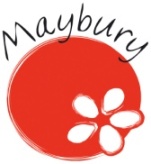 It is hard to believe that we only have just over three weeks left at school.  This academic year has just flown by!School Trips 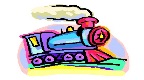 In the last few weeks, we have had a number of trips and visits take place. It has been a very busy time!The children in Year 6 have just returned from their residential visit to Edinburgh.  They travelled by train and stayed in the centre of Edinburgh from where they visited Edinburgh Castle, Dynamic Earth and the Camera Obscura as well as looking at some of the city’s landmarks.  The behaviour of the children was exemplary throughout the whole trip. Mr Woollias, Mrs Dines, Mrs Donnelly, Miss Lawrence and all the children had a wonderful time!Year 5 children took part in our annual day visit by train to London where they will had a tour of the Houses of Parliament as well as seeing some of the sights of London.  Children from Year 3 and Year 4 enjoyed a day out at the Dalton Estate where they learned about countryside jobs and crafts. Children from across the school, who access our Hub, had a successful day trip to The Deep. In addition to this, we have had smaller groups of children attending sports festivals as well as science, maths and writing workshops at venues across the city. We are very proud of how our children behave and their wonderful manners when they are taken out of school.  Well done!School Choir 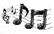 The choir are now in their final preparations for their appearance at the Music for Youth National Festival on Friday 7th July.  The children will travel to Birmingham and will perform alongside groups from across the country in the Birmingham Town Hall.  This is a very prestigious event and we are immensely proud that children from our school have been chosen to perform. What talented children we have!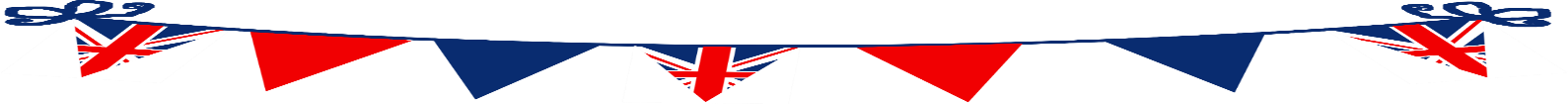 Proms on the Playground’Come and join us for a celebration of music in Key Stage 2Children from Year 3, Year 4, Year 5 and Year 6 will perform in various musical groups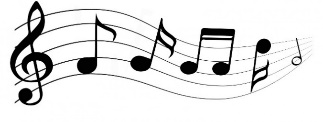 Tuesday 19th July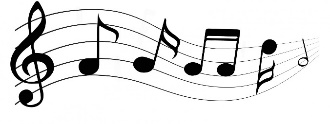    1:30 pm (Gates open 1:20pm)Key Stage 2 PlaygroundThis will be a free event, but we will have a collection to help support our school musical activities.  Keep watch for further information!School Reports and Open EveningSchool reports will be given out during in the penultimate week of the term: w.b. 10th July 2023. During this week, we will hold an 'open' evening where the classroom will be opened up to parents/carers; books and children's work will be on show and parents/carers can talk informally with teachers. Exact details will be sent out from each class individually. Year 6 Leavers ProductionYear 6 children will stage their leaving production for their parents and carers at 10:00am on Wednesday 19th July. We have seen a few snippets of their rehearsals and you are in for a treat! Further information will be sent to Year 6 parents nearer the time. Maybury’s Got Talent!On Friday 21st July, we will be holding our annual ‘Maybury’s Got Talent’ competition.  Please watch out for application forms for your child to enter this event. Further correspondence will be sent out shortly regarding children’s new class teachers for next academic year, as well as details about our transition morning.  Other events are also just being finalised – we will keep you posted!School Holiday DatesMaybury Primary SchoolMaybury Road Hull HU9 3LDT: 01482 701387F: 01482 715544E: admin@maybury.hull.sch.ukSchool Website: www.mayburyprimaryschool.co.uk2022-232022-23Friday 21st JulySchool closes for summer break2023-242023-24Wednesday 6th SeptemberSchool opens to children: Autumn Term 1Friday 27th OctoberSchool closes: Half term breakMonday 6th NovemberSchool opens to children: Autumn Term 2Friday 22nd DecemberSchool closes: Christmas breakTuesday 9th JanuarySchool opens to children: Spring Term 1Friday 9th FebruarySchool closes: Half term breakMonday 19th February School opens to children: Spring Term 2Friday 22nd MarchSchool closes: Easter breakTuesday 9th AprilSchool opens to children: Summer Term 1Friday 24th MaySchool closes: Half term breakMonday 3rd JuneSchool opens to children: Summer Term 2Friday 19th JulySchool closes: Summer break